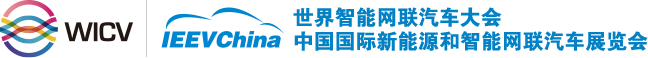 WICV|IEEVCHINA2023展位申请表联系方式：北京盛大超越国际展览有限公司         电话：010-5979 3500           手机：189 1184 4959           邮箱: sales@evs-expo.com单位名称（盖章）中文：中文：中文：单位名称（盖章）英文：英文：英文：单位地址网    址联 系 人电    话职    务邮    箱手    机展品类别（请加黑或勾选对应选项）：□整车        □零部件       □ICT(信息通信技术)    □自动驾驶      □车联网  □大数据、云计算平台和应用   □智能交通             □汽车芯片      □微电子□高精地图和定位技术         □新能源和新材料       □其他智能网联产品和技术□电池、电机、控制系统       □节能技术和产品       □充换电技术和产品    □产业园区    □典型应用场景 □推广应用城市         □测试示范区   □车与生活   □国际展团    □其它，请注明：展品类别（请加黑或勾选对应选项）：□整车        □零部件       □ICT(信息通信技术)    □自动驾驶      □车联网  □大数据、云计算平台和应用   □智能交通             □汽车芯片      □微电子□高精地图和定位技术         □新能源和新材料       □其他智能网联产品和技术□电池、电机、控制系统       □节能技术和产品       □充换电技术和产品    □产业园区    □典型应用场景 □推广应用城市         □测试示范区   □车与生活   □国际展团    □其它，请注明：展品类别（请加黑或勾选对应选项）：□整车        □零部件       □ICT(信息通信技术)    □自动驾驶      □车联网  □大数据、云计算平台和应用   □智能交通             □汽车芯片      □微电子□高精地图和定位技术         □新能源和新材料       □其他智能网联产品和技术□电池、电机、控制系统       □节能技术和产品       □充换电技术和产品    □产业园区    □典型应用场景 □推广应用城市         □测试示范区   □车与生活   □国际展团    □其它，请注明：展品类别（请加黑或勾选对应选项）：□整车        □零部件       □ICT(信息通信技术)    □自动驾驶      □车联网  □大数据、云计算平台和应用   □智能交通             □汽车芯片      □微电子□高精地图和定位技术         □新能源和新材料       □其他智能网联产品和技术□电池、电机、控制系统       □节能技术和产品       □充换电技术和产品    □产业园区    □典型应用场景 □推广应用城市         □测试示范区   □车与生活   □国际展团    □其它，请注明：展位申请室内光地展位价格 :1480元\㎡，预定      平方米. （36㎡起订）；室内标准展位价格：13，800元\9㎡，预定     平方米（双开口展位加收1380元）；室外光地展位价格：800元/㎡，预定      平方米. （36㎡起订）室内光地展位价格 :1480元\㎡，预定      平方米. （36㎡起订）；室内标准展位价格：13，800元\9㎡，预定     平方米（双开口展位加收1380元）；室外光地展位价格：800元/㎡，预定      平方米. （36㎡起订）室内光地展位价格 :1480元\㎡，预定      平方米. （36㎡起订）；室内标准展位价格：13，800元\9㎡，预定     平方米（双开口展位加收1380元）；室外光地展位价格：800元/㎡，预定      平方米. （36㎡起订）展位申请智能驾驶测试赛：参赛报名费：30,000元/辆，参赛车辆       台。智能驾驶测试赛：参赛报名费：30,000元/辆，参赛车辆       台。智能驾驶测试赛：参赛报名费：30,000元/辆，参赛车辆       台。展位申请提交日期：      年    月     日提交日期：      年    月     日提交日期：      年    月     日